AGENDA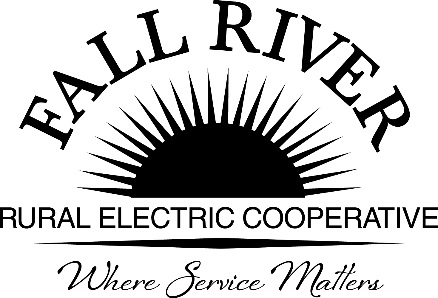 May 16, 2022Fall River Rural Electric Cooperative, Inc. Board of Directors		Regular Board MeetingAshton Main Office1150 N 3400 EAshton, ID 83420Start Time:  10:00 a.m. *Items that need action taken.  Stop Time: 4:00 p.m.Click on the blue boxes below to access “go to” links for items included in packet.10:00 a.m.	1.	Preliminary Call to Order			Determination of Quorum			Invocation – Jerry Rigby			Pledge of Allegiance10:05 a.m.	2.	*Approval of Agenda (Included in packet)10:07 a.m.	3.	* Approval of Minutes for April 25, 2022 (Included in packet)10:10 a.m. 	4. 	Utah Associated Municipal Power Systems (UAMPS) Doug Hunter – Horse Butte, NuScale Progress, & Services Offered by UAMPS10:50 a.m. 	5. 	Garth Taylor, Professor University of Idaho – SE Idaho Water Outlook  11:20 a.m. 	6. 	Member Comments –	Hannah Steele and Kyler Miller 4th Year Scholarship (Included in packet)Tetonia Outage Member Comments (Included in packet)Tom Angell Rescue – Lance Steele (Included in packet)11:30 a.m.	7.	Financial & Statistical Reports *  April 31, 2022, Financial Reports (Hand Out at Board Meeting)* Preliminary Request for two (2) Electric F150’s Likely 2023 $85,000/each (Included in packet)10:45 a.m.	8.	Cooperative Business……………….............................................. Annual Meeting Summary and Final PreparationsBoard and Staff Memo with Schedule (Included in packet)Map of FR’s Energy Expo at Teton High School (Included in packet)  Fall River Energy Expo – Annual Report (Included in packet)Report on Washington D.C, visits – Dede Draper Idaho Talking Points (Included in packet)NRECA Issue Papers (Included in packet)RiverPartners Campaign & Letter (Included in packet)Robert Bryce Presentation Provided to Montana (Included in packet)Scholarship Award Potential Script (Included in packet)Noon – Lunch Provided9.	Cooperative Reports Board Reports to include meetings attended; interesting industry articles; and trends to discuss10.	*Approval of Consent Agenda (Included in packet)(All matters listed within the Consent Agenda have been distributed to each member of the Board of Directors for reading and study will be considered routine and will be enacted by one motion of the Board. If separate discussion is desired, that item may be removed from the Consent Agenda and placed on the regular agenda by request. Directors please call prior to the meeting.)Approval of Expense VouchersNew Memberships Purchase of Power Agreements Check Report  Safety Report  Early Retirement of Patronage Capital 1:30 p.m.   	11.	Executive Session ………………......................................................PersonnelBusiness Confidential Legal Updates ______________________________________________________________________________2:30 p.m.	12.	Management Discussion Items ……………...............................................BPA TopicsBPA Questions for B2H Meeting at ICUA (Included in packet)BPA enlisting Regionally Respected E3 for LSRD Analysis (Included in packet)FR Support for BPA Proposed System Sizing (Included in packet)Build the Brand (Included in packet)Fall River Board Options for Logo Apparel (Included in packet)NRTC Technology PlanningSummary (Included in packet)Technology Planning Agreement (Included in packet)Execution of the LTD Approved Last Month (Included in packet)Investment and Risk management (Included in packet)Skip Collier, In-house employee training – Electric Utility System Operation – Distribution 101 (Included in packet)Leadership Development Feedback (Included in packet)Hydro Facilities Update – Reference Management ReportIsland Park  BuffaloFelt – Old Plant Operating (Video of Old Plant) Chester – Access Road improvement with Henrys Fork Foundation (Included in packet)Donations (Hand out at Board Meeting)Fall River’s Management Report (Included in packet)13.	Reports Board Committees, Meetings, & Member CommentsExecutive Committee Chairman, Dede DraperAdministrative Committee Chair, Jeff KeayEngineering & Operations, Brent RobsonFinance Chairman, Anna LindstedtPolicy Committee Chairman, Doug Schmier Attorney Rigby’s Report 3:30 p.m.  	14.    2022 Calendar May 16	Board/HH MtgMay 17	Propane Board MtgMay 19	ICUA Board Mtg May 20	Rigby HS Award Ceremony 6:30 pmMay 22-25	NWPPA Annual MtgMay 23	Ririe HS Award Ceremony 6 pmMay 24	Madison HS Award Ceremony 6 pmMay 25	South Fremont HS Award Ceremony 8 amMay 26	Teton HS Award Ceremony 6:30 pmMay 31	Memorial Day (Closed)May 31	Sugar Salem HS Award CeremonyJune 2	North Fremont HS Award Assembly 10 amJune 4	West Yellowstone HS Awards/Graduation 1pmJune 11	Fall River Energy Expo – Teton High SchoolJune 16	ICUA BOD Mtg.June 20-22	CFC Forum, Boston MAJune 20	NCSC Annual Meeting - conj. CFC Forum  June 21	Propane Board MtgJune 21	Ice Harbor Dam TourJune 27-29	NRECA Board MtgJuly 4	Holiday (Closed)July 12-14	MECA Summer Board Mtg – EurekaJuly 14	WREA Board MeetingJuly 20-21	ICUA Annual Mtg /PAC Golf Scramble (Boise)July 22-26	NRECA Summer School Directors-Salt LakeJuly 25	Policy Comm/Board/HH MtgJuly 26	Propane Board Mtg Strategic PlanningAug 16	Propane Board Mtg.Aug 18	ICUA BOD MtgAug 22-23	Board Mtg/ Strategic Pl(Springhill Suites Macks Inn)4:00 p.m.	13.	Adjournment	FYI........................................................................................... (Included in packet)Thank You’s Articles